Trajectory of Nostalgia in Emerging AdulthoodYuqi Wang,1 Tim Wildschut,2 Constantine Sedikides,2 Mingzheng Wu,3 Huajian Cai41School of Business Administration, Zhejiang Gongshang University, China2School of Psychology, University of Southampton, United Kingdom3Department of Psychology and Behavioral Science, Zhejiang University, China4CAS Key Laboratory of Behavioral Science, Institute of Psychology, ChinaYuqi Wang  https://orcid.org/0000-0001-9908-6323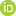 Tim Wildschut  https://orcid.org/0000-0002-6499-5487Constantine Sedikides  https://orcid.org/0000-0002-7563-306XMingzheng Wu https://orcid.org/0000-0003-4604-2292Huajian Cai  https://orcid.org/0000-0001-5575-4158Conflicts of Interest: None.Funding Statement: This research was supported by the Major Program of National Social Science Foundation of China (17ZDA324). The funder had no role in the study design, collection, data analysis or interpretation, write-up of the manuscript, or the decision to submit the manuscript for publication.Corresponding author: Huajian Cai, Institute of Psychology, University of Chinese Academy of Sciences, 16 Lincui Road, Beijing 100101, P. R. China; Telephone: (+86) 10 64877240; E-mail: caihj@psych.ac.cnAbstract We examined the change and stability of nostalgia in emerging adulthood. We followed 327 students through their four university years with six assessments. Nostalgia demonstrated moderate rank stability (r = .25–.79). A Trait-State-Occasion model analysis indicated that the stable trait component, slowing-change trait component, and state component explained 38–46%, 9–24%, and 30–49% of variation in nostalgia on specific occasions, respectively. Longitudinal multilevel analysis revealed that the mean nostalgia level declined across university years. Greater intensity of negative life events at the start of university was associated with higher initial nostalgia and slower decline of it, while the emotion intensified when experiencing more negative life events. Nostalgia in emerging adulthood displays moderate stability, with negative life events contributing to the shape of its trajectory.	Keywords: nostalgia, nostalgia trajectory, nostalgia change, nostalgia stability, emerging adulthoodTrajectory of Nostalgia in Emerging AdulthoodNostalgia is “a sentimental longing or wistful affection for the past” (The New Oxford Dictionary of English, 1998, p. 1266). The emotion is self-relevant, as the remembered past is meaningful (Van Tilburg, Wildschut, & Sedikides, 2018), that is, refers to momentous events from one’s life, such as birthdays, graduations, or anniversaries (Wildschut et al., 2006). The emotion is also social, given that the nostalgizer’s recollections are “peopled” (Hertz, 1990, p. 195), that is, filled symbolically with close others (e.g., family members, friends, partners; Kneuer et al., 2022; Wildschut et al., 2006). Lastly, the emotion is bittersweet, but mostly positive: The nostalgizer feels warm, contented, and happy, but may often yearn for a past that is irredeemably lost (Hepper et al., 2012; Leunissen et al., 2021). Nostalgia is experienced frequently (several times a week; Wildschut et al., 2006), and across ages (Hepper et al., 2021; Zhou et al., 2008) or cultures (Hepper et al., 2014). Nostalgia can manifest either at the state or trait level. Most research has been concerned with state nostalgia. Although we are also concerned with it, we focus mostly on trait nostalgia, and specifically on its development in emerging adulthood, during which psychological changes are recurrent and the emotion is experienced more frequently and intensely. We examine how trait nostalgia develops in terms of both rank-order stability (stability of nostalgia as an individual difference and of its sources) and normative stability (normative trajectory of the emotion and its moderation).  Nostalgia as StateThe literature on state nostalgia has documented a variety of triggers. Most pertinent to the objectives of this research, triggers include aversive stimuli such as cold temperature (Zhou et al., 2012) or inclement weather (e.g., wind, thunder, rain; Van Tilburg, Sedikides, & Wildschut, 2018). They also include discomforting psychological conditions such as bad mood (Wildschut et al., 2006), self-discontinuity (a sense of disconnect between one’s past and present selves; Sedikides, Wildschut, Routledge, & Arndt, 2015), boredom (Van Tilburg et al., 2013), loneliness (Wildschut et al., 2006), social exclusion (Wildschut et al., 2010), life meaninglessness (Routledge et al., 2011), and death cognitions (Juhl et al., 2010). In turn, the ensuing, or experimentally induced, nostalgia palliates these discomforting conditions.This literature points to two conclusions. First, the experience of nostalgia is malleable, easily swayed by assorted stimuli or psychological conditions. Second, nostalgia can be a momentary response or coping mechanism to aversive stimuli or discomforting psychological conditions, as per the regulatory model of nostalgia discussed below.Nostalgia as TraitWe define trait nostalgia in terms of proclivity, frequency, and subjective importance of nostalgizing. It is often assessed with the Southampton Nostalgia Scale (SNS; Routledge et al., 2008). Its construct validity is supported by high positive correlations (i.e., convergence) with alternative measures of nostalgia as well as positive correlations with music-evoked and scent-evoked nostalgia (Wildschut & Sedikides, 2022a). Trait nostalgia has been studied in the context of prosociality (Green et al., 2021; Juhl et al., 2020), political preferences (Fetterman et al., 2021), prejudice expression (Cheung et al., 2017), and organizational behavior (Van Dijke et al., 2015). It is associated with certain patterns of neural activity involving affect and reward processing (Yang et al., 2022), and is genetically influenced (Luo et al., 2016, 2022). Further, trait nostalgia shows some stability over time regardless of changing circumstances (Mallory et al., 2018; Newman et al., 2020). It is positively associated with the Big Five traits: Neuroticism (r = .11–.21), Extraversion (r = .07–.27), Openness to Experience (r = .07–.24), Conscientiousness (r = .06–.11), and Agreeableness (r = .08–.24; Juhl et al., 2020; Luo et al., 2016; Seehusen et al., 2013; Stephan et al., 2014; Tullett et al., 2015; Newman et al., 2020). Moreover, trait nostalgia is relevant to psychological adjustment. The literature has produced seemingly conflicting results. On the one hand, nostalgia is positively related not only to neuroticism (Frankenbach et al., 2021), but also to rumination (Cheung et al., 2018), threat appraisals (Bialobrzeska et al., 2019), and loneliness (Zhou et al., 2008). On the other hand, nostalgia is positively related to self-continuity (perceived connection of past and present self; Sedikides, Wildschut, Routledge, & Arndt, 2015), self-esteem (Luo et al., 2016), meaning in life (Sedikides & Wildschut, 2018), subjective (Layous et al., 2021; Luo et al., 2022) or eudaimonic well-being (Hepper et al., 2021; Kelley et al., 2022), and adaptive coping (Batcho, 2013).The regulatory model of nostalgia (Wildschut & Sedikides, 2022b,c) can reconcile these findings. Higher levels of trait nostalgia are often due to the real or imagined presence of aversive stimuli or discomforting psychological conditions. Nostalgia subsequently counteracts those conditions. Nostalgia serves as a homeostatic corrective. For example, Zhou et al. (2008) found that, whereas loneliness was negatively associated with perceived social support, it was positively associated with nostalgia. Nostalgia, in turn, was positively linked to perceived social support. When predicting perceived social support from both nostalgia and loneliness, the negative association between loneliness and perceived social support was strengthened (a suppression effect; Paulhus et al., 2004). Put otherwise, lonely individuals perceive less social support, but also nostalgize to a greater extent, thus augmenting perceptions of social support.The Development of Nostalgia in Emerging Adulthood The development of personality is often discussed in terms of rank-order and normative stability. Rank-order stability reflects the degree to which one’s relative standing in the population on a given trait remains unchanged over time. Normative stability reflects the mean-level change of a group or population. The two types of stability are independent. Individuals’ rank-order could change substantially over time without any aggregated group mean changes. Across any two age groups, for instance, nostalgia may increase among some individuals but decrease among others. If the increases and decreases offset each other, a null aggregated mean age-group difference will be observed. Similarly, an age-group mean can change considerably without a shift in the rank order of individuals, if all of them increased or decreased by the same amount. Both stabilities are informative in assessing developmental change, and a thorough understanding requires their simultaneous examination.Normative StabilityA few studies have explored the normative stability of nostalgia. Batcho (1995) grouped participants into childhood (4–11 years of age), adolescence (12–17 years), university (18–21 years), early career (22–33 years), mid-career (34–39 years), and late career (over 50). Nostalgia was highest among university students. Madoglou et al. (2017) grouped participants into younger (18–25 years), adult (40–64 years), and older (65–89 years). Nostalgia was highest among older participants, a finding replicated by Turner and Stanley (2021). Lastly, Hepper and colleagues (2021) surveyed a large sample of participants ranging from 18 to 91 years of age. Nostalgia declined from young adulthood to middle age and increased in older adulthood. These findings suggest that nostalgia is higher under harsher life circumstances. For example, older persons, faced with challenging physical and social transitions, report more intense and frequent nostalgia, as the emotion helps them to cope with mortality cues and maintain well-being (Hepper et al., 2021). Albeit pioneering, these studies relied on cross-sectional designs, inferring developmental change from mean age-group differences. Such differences, however, are a product of both developmental change and birth cohort effects (Twenge, 2002), posing interpretational difficulties (Costa & McCrae, 1982). In addition, sampling issues may yield confounds due to low representativeness and comparability across ages. Moreover, cross-sectional designs provide no information about nostalgia’s rank-order stability: It is impossible to determine whether an individual occupying a certain rank at a given age would hold similar rank at a later age. A longitudinal design, which tracks the same individuals over time, is needed. Rank-Order Stability Rank-order stability provides information about how stable a trait is. Psychological constructs vary on the degree of rank-order stability, ranging from more (e.g., intelligence, Deary, 2014) to less (e.g., life satisfaction, Lucas & Donnellan, 2007) stable. Highly stable constructs are more likely to be shaped by genetics (Fraley & Robert, 2005) and be resistant to interventions (Costa & McCrae, 1986). Research examining the rank-order stability of nostalgia is scarce, although existing studies suggest that it is moderate. One study (Mallory et al., 2018) assessed the relationship nostalgia of 103 participants three times (with a 2-week interval among waves), and reported autoregressive paths ranging from .44–.70, higher than the autoregressive paths of relationship satisfaction (.22–.40) measured in the same study. Another study (Newman et al., 2020, Study 1d) assessed the general nostalgia of 186 undergraduates twice (with a 10 week-interval), and reported a test-retest correlation of r = 0.64 after controlling for measurement error. This correlation is smaller than those of Big Five personality traits (r = .62–.80, involving an 8-week interval; Anusic et al., 2012), but is comparable to those of life satisfaction and affect (r = .49–.58; Anusic et al., 2012).Although test-retest correlations have been used as indicators of rank-order stability (Atherton et al., 2021; Damian et al., 2018), they have their limitations. Raw test-retest correlations do not separate reliability from stability (Heise, 1969); hence, a low raw test-retest correlation may not necessarily indicate a low rank-order stability due to a possibly large measurement error. Also, test-retest correlations decrease as the time interval between measurements increases (Anusic et al., 2012; Chmielewski & Watson, 2009), hampering a direct comparison. Moreover, psychological processes comprise both trait-like and state-like aspects (Conley, 1984; Hertzog & Nesselroade, 1987), but mere test-retest correlations offer no information about how much each component contributes to the observed pattern. Accordingly, we partitioned nostalgia into trait-like and state-like components and quantified the degree to which each component contributed to nostalgia’s stability over time.Focus on Emerging AdulthoodWe acknowledge the intuitive appeal of the idea that nostalgia becomes more important with age. However, emerging adulthood is a critical period for the prevalence of the emotion (Batcho, 1995; Hepper et al., 2021). This period constitutes a transitional stage from adolescence to adulthood, during which most young adults move away from home to live independently, thus being subjected to personal, relational, and professional instability, uncertainty, and challenges (Arnett, 2000, 2007). As we mentioned, self-discontinuity is an influential elicitor of nostalgia (Sedikides et al., 2022; Sedikides, Wildschut, Routledge, & Arndt, 2015). Thus, the emotion may be frequently experienced in the transition from adolescence to adulthood, likely as a coping strategy. Also, during emerging adulthood, individuals face idiosyncratic setbacks (e.g., academic failures, relationship break-ups, death of loved ones), which are likely to evoke nostalgia.How do emerging adults use nostalgia to respond to developmental and social influences? Previous work has examined shifts in reported nostalgia in a broader age span with cross-sectional designs (Batcho, 1995; Madoglou et al., 2017; Hepper et al., 2021; Turner & Stanley, 2021), which are limited in delineating change and stability during emerging adulthood. We focus exclusively on that period using a longitudinal design. OverviewWe conducted a longitudinal study to examine the change and stability of nostalgia during emerging adulthood. We followed a sample of university students from their entrance into university to graduation four years later, assessing them six times. To find out how nostalgia would change during that period, we examined rank-order stability as well as normative stability and its moderators.We first checked for rank-order stability, probing into test-retest correlations and sources underlying it. We used the Trait-State-Occasion (TSO) model to partition the sources of stability into: (1) a stable trait component that is time-invariant or stable across all timepoints, (2) a slow-changing trait component, as indicated by autoregression that varies orderly with time, and (3) a state component that includes time-varying or specific variation and measurement error (Cole et al., 2005; Kenny & Zautra, 2001). The scant literature reports a moderate rank-order stability of nostalgia (Mallory et al., 2018; Newman et al., 2020, Study 1d). Moreover, trait nostalgia is shaped by both environmental and genetic influences (Luo et al., 2016, 2022), which are usually enduring. Thus, we expected to observe a moderate rank-order stability of nostalgia, which is partly due to its stable trait component. We then used multilevel models to examine absolute stability. Past research has established that disruptive events trigger nostalgia (Wildschut & Sedikides, 2022b,c). Entering into university constitutes such an event, as it entails self-discontinuity. Indeed, first-year university students often experience increased stress, given that they have to manage academic challenges, navigate new social networks, and assume more responsibilities (Laursen & Collins, 2009; Taylor et al., 2014). Therefore, we hypothesized that level of nostalgia would be particularly high at the beginning of one’s university career and would decline gradually as students become accustomed to university culture. We further tested how the trajectory of nostalgia is influenced by negative life events. Specifically, we examined this influence in terms of both its intensity (i.e., perceived severity of negative life events) and quality (i.e., type of negative life event). We reasoned that more intense negative life events would have cumulative adverse consequences on well-being. Indeed, more intense negative life events predict increased risk of depression and anxiety (Stikkelbroek et al., 2016; Zou et al., 2018). Relatedly, as mentioned above, individuals feel more nostalgic when confronted with negative events or experience discomforting psychological states (Sedikides, Wildschut, Routledge, Arndt, et al., 2015). Thus, we hypothesized that emerging adults would become increasingly nostalgic when experiencing more intensely negative life events. Moreover, the quality of negative life events matters. Events differ in their personal relevance, and the more personally relevant an event is, the more psychologically impactful it will be (Gebauer et al., 2013; Sedikides et al., 2016). For university students (the current sample), academic events are of high personal relevance. Academic failure, and more generally, maladaptation to university life, would be especially stressful (Zou et al., 2018). Thus, we hypothesized that negative life events pertaining to adaptation to university life would be a particularly strong predictor of change in nostalgia during emerging adulthood. MethodWe received ethical approval from the last author’s institution. We report all measures and follow JARS (Kazak, 2018). We did not preregister this study. The raw data, analysis code, codebook, and stimulus materials are available on OSF (https://osf.io/8bqtz/?view_only=208e9b94440f4d599542f3012ecda765). Participants Participants were students at [MASKED] University, China, enrolled in the university’s 4-year Longitudinal Project on Well-Being. We recruited them from a first-semester introductory psychology class, which was optional for second-year STEM students. Of participants, only 5.60% chose to major in psychology at their second year, with others electing such majors as biology, chemistry, geography, mathematics, meteorology, pharmacy, and physics. We recruited as many participants as possible.We assessed participants at the beginning of their first, second, third, and fourth year. We included two extra assessments, one halfway through the first year (six months after the first assessment) and another halfway through the fourth year (six months after the fifth assessment) to capture additional timepoints during the academic year. In total, we assessed participants at six timepoints (T1–T6). For each assessment, they completed a 1-hour survey individually while seated in a quiet room, and received 30 CNY ($4.71). Our T1 sample included 327 first-years (207 men, 120 women; Mage = 18.54, SDage = .75). Due to attrition, the remaining timepoints comprised 310 (T2, 195 men), 290 (T3, 181 men), 257 (T4, 163 men), 236 (T5, 145 men), and 157 (T6, 96 men) participants. We did not exclude any participants. The TSO model behaves well with sample sizes of 200 and at least four waves of data collection (Cole et al., 2005). We conducted power analysis in R (version 4.0.2) with simr (Green & MacLeod, 2015) to test whether our sample had sufficient power for longitudinal multilevel analysis. A sensitivity power analysis with 1,000 simulations revealed that our sample size (N = 327) afforded sufficient power (= .80) to detect a small fixed linear effect of time (  0.15). Procedure and MeasuresNostalgia We assessed nostalgia with the 5-item Southampton Nostalgia Scale (SNS; Routledge et al., 2008; for validation in Chinese samples see: Zhou et al., 2008, 2012). Two items inquire about propensity to nostalgize (e.g., “How prone are you to feeling nostalgic?”; 1 = not at all, 7 = very much), two about frequency of nostalgizing (e.g., “Generally speaking, how often do you bring to mind nostalgic experiences?”; 1 = very rarely, 7 = very frequently), and one about the subjective importance of nostalgia (e.g., “How important is nostalgia for you?”; 1 = not at all, 7 = very much). We assessed nostalgia at each timepoint. We report in Table 1 means, standard deviations, alphas, and omega total reliabilities for all measures at each timepoint. Alphas ranged between .80–.86. Omega total reliabilities, calculated as alternatives to alphas (Revelle & Zinbarg, 2009), ranged between .83–.87. Negative Life EventsWe assessed negative life events with the Adolescent Self-Rating Life Events Checklist (ASLEC; Liu et al., 1997). Participants rated the severity of 27 negative life events—sampled from multiple domains—in the past three months (0 = did not happen or not at all severe, 4 = extremely severe). We averaged ratings to create a negative-life-events index, with higher values indicating more intensely negative life events. Xin and Yao (2015) re-evaluated the ASLEC in a sample of 10,566 Chinese adolescents and generated five factors: Punishment (e.g., “Physical punishment by parents,” “Being fined”), Interpersonal Relationship (e.g., “Conflict with friends or classmates,” “Blamed wrongly by others”), Academic Pressure (e.g., “Failure in a test,” “High academic expectation from parents”), Loss (e.g., “Death of beloved,” “Get sick seriously”), and Maladaptation (e.g., “Unable to be with family,” “Maladjustment to university life”). We examined the association of each factor with nostalgia. We assessed the intensity of negative life events at each timepoint. Alphas for the full scale ranged between .86–.93 across waves, and omega total reliabilities ranged between .86–.94. Following Xin and Yao, we calculated scores for each factor. Alphas ranged between .49–.82 and omega total reliabilities ranged between .51–.83.Data Analytic ApproachTrait-State-Occasion ModelWe used the TSO model to partition and quantify the sources of nostalgia’s stability. The TSO treats nostalgia at each timepoint as a special state (St), which varies as a function of a trait factor (T) and an occasion factor (Ot; Figure 1). The trait factor (corresponding to the previously described stable trait component) accounts for the variance shared among all timepoints. The occasion factor accounts for the remaining variance related to situational circumstances at a given timepoint. The model further assumes that the influence of situational circumstances on nostalgia may carry over from one timepoint to the next, thus further partitioning the occasion factor into two components: an autoregressive occasion factor (corresponding to the previously described slow-changing trait component) and a residual factor (corresponding to the previously described state component). The autoregressive occasion factor explains variance that passes from a previous timepoint to the next. The residual factor explains variance unique to the specific timepoint, which is caused by situational circumstances and measurement error. Thus, the model estimates how much of the variance in nostalgia at each timepoint arises from the stable trait component, slow-changing trait component, and state component. Longitudinal Multilevel AnalysisWe used Longitudinal Multilevel Analysis (LMA) to examine the developmental trajectory of nostalgia during emerging adulthood and potential moderators of this trajectory. The assessments at repeated timepoints nested within individuals were the level 1 units of analysis. Individuals were the level 2 units of analysis. We first tested a full model (Table 2) in which we allowed both the individual-level intercept and the linear slope of time to vary randomly. We explored the basic pattern of normative change in nostalgia (including linear and curvilinear patterns) and then tested the roles of negative life events in shaping nostalgia’s trajectory over time. To address the effect of negative life events on the trajectory of nostalgia, we examined both the between- and within-person effects of such events. The between-person effect refers to the influence of participants’ initial level of negative life events (grand-mean centered) on nostalgia’s trajectory. The within-person effect refers to the influence of negative life events on nostalgia for a given person at given timepoints. For each participant, we calculated the incremental intensity of negative life events at each timepoint compared to their initial level. The multilevel model included intensity of such events at T1 as a time-invariant (level 2) covariate (denoted with subscript NLE_initial). The model further included the cross-level interaction between T1 negative life events and the linear effect of time (denoted with subscript NLE_initial*Time). Finally, we incorporated the incremental score of negative life events at each timepoint compared to the initial level as time-varying (level 1) covariate (denoted with subscript NLE_TVC).ResultsWe found no evidence for selective attrition. T1 nostalgia and other variables (i.e., intensity of negative life events, gender, age) did not differ significantly for participants who completed or did not complete T2/T3/T4/T5/T6 assessments, ts(325)  |1.592|, ps  .112. Also, T1 nostalgia and other variables (i.e., intensity of negative life events, gender, age) did not differ significantly for those who completed all six assessments (N = 119) or missed at least one assessment (N = 208), ts(325)  |1.507|, ps  .133. Lastly, neither nostalgia nor intensity of negative life events at a previous assessment differed significantly for participants who completed or did not complete the subsequent assessments, ts  |1.800|, ps  .073. We display in Table 3 means and correlations for nostalgia across six timepoints. We hypothesized a basic pattern of normative change: the initial self-discontinuity accompanying the transition to university would prompt greater nostalgia, which would be followed by gradual adjustment to university life and accompanying declines in nostalgia. Consistent with this hypothesis, the mean nostalgia level decreased year-by-year. Moreover, we observed moderate rank-order stability (.25–.79), with the correlation between timepoints decreasing as the time interval increased, but remaining substantial. Next, we tested latent TSO models and implemented LMA to examine the rank-order stability and normative stability of nostalgia, respectively. We conducted TSO model analyses in R (version 4.0.2) with lavaan (version 0.6–7; Rosseel, 2012). We used the full information maximum likelihood estimation to address missing data (Schafer & Graham, 2002; Widaman, 2006). We conducted LMA analysis using IBM SPSS Statistics (Version 22). To lay the groundwork for these analyses, we carried out a measurement invariance test examining whether SNS scores were comparable across the six timepoints.SNS Measurement Invariance We tested the longitudinal measurement invariance of the nostalgia measurement model with confirmatory factor analysis (CFA). We first estimated a baseline CFA model of nostalgia with no constraints, in which the five SNS items loaded on a single factor at each timepoint and the resultant six factors were set to be correlated. Measurement errors for the same item could correlate across timepoints. The model fit the data well, 2(315) = 393.41, p = .002, CFI = .986, TLI = .981, RMSEA = .028, SRMR = .047. We then constrained all the factor loadings to be equal across time. Again, the model fit well, 2(335) = 424.90, p = .001, CFI = .984, TLI = .979, RMSEA = .029, SRMR = .053. The change in chi-square was significant, △2(20) = 31.49, p = .049, which may be due to the relatively large sample size (Tucker & Lewis, 1973). Given that changes in other model fit indices met the criteria (△CFI  0.1, △RMSEA  0.015, △SRMR  0.030; Cheung & Rensvold, 2002; Chen, 2007), we concluded in favor of measurement invariance. Finally, we further constrained all intercepts of the same indicators to be equal across time. Again, the model fit well, 2(435) = 506.59, p < .001, CFI = .973, TLI = .966, RMSEA = .036, SRMR = .055. The change in chi-square was not significant, △2(100) = 81.69, p = .909, and the majority of other model fit statistic changes also met the criteria, △RMSEA = 0.007, △SRMR = 0.002, except △CFI = 0.11, slightly beyond the 0.1 cutoff. Overall, we concluded in favor of strong invariance. These results set the stage for implementing the TSO model to examine rank-order stability. Rank-Order Stability: TSO Model AnalysisWe fit the TSO model to examine nostalgia’s rank-order stability. Before examining the magnitude of each variance component, we tested the tenability of three constraints to improve model identification and parsimony (Cole et al., 2005). The first constraint assumed homogeneity of the auto-regressive pathways between assessments with a 1-year interval (β2 = β3 = β4). The second constraint assumed homogeneity of the auto-regressive pathways between assessments with a 6-month interval (β1 = β5). The third constraint assumed that the residual variances of occasion factors were homogeneous (ε2 =ε3 =…ε6). Only the first constraint was tenable (i.e., did not significantly reduce model fit as assessed by a chi-square difference test). Accordingly, we fit the TSO model with this first restriction imposed (β2 = β3 = β4) and achieved good model fit, 2(346) = 450.09, p < .001, CFI = .981, TLI = .976, RMSEA = .030, SRMR = .065.  We display in Table 4 the parameter estimates of the TSO model and the magnitude of each variance component. The stable trait factor accounted for 38—46% of the total variance. The unstandardized autoregressive rate was .37 from T1 to T2, and around .61 for the following time intervals. The slow-changing trait component (indicated by autoregressive occasion factor in TSO model) explained 9—24% of total variance. The state factors (indicated by residual occasion factor) explained 49—30% of total variance. Overall, the stable trait component accounted for approximately the same amount of variation in nostalgia across the six timepoints. These findings demonstrate the relative contributions to nostalgia of three components: a stable core that remained inert across time, a relatively stable component that may be subject to gradual change, and an unstable component that depends on the situation.Normative Stability: Longitudinal Multilevel AnalysisBasic Change TrajectoryWe examined the developmental trajectory of nostalgia via LMA. First, to calculate intra-class correlation (ICC), we estimated a simple random intercept model with no predictors. The ICC was .549, suggesting that 54.9% of variance in nostalgia was between-persons. Next, to determine the basic shape of change in nostalgia, we tested linear and curvilinear patterns over time by including time, time2 (a quadradic term), and time3 (a cubic term) as predictors, respectively (Table 5). The quadradic term was significant, Likelihood Ratio (LR) 2(1) = 5.47, p = .019, whereas the cubic term was not, △2(1) = 0.93, p = .335. Therefore, we retained the quadradic effect of time in the final model. The model estimates (Table 6, Model 1) showed that the average nostalgia level was 4.79 when participants entered university, and then decreased across time (as indicated by the linear effect of time, 10 = -0.32, SE = 0.06, p < .001, 95% CI = [-0.44, -0.21]) and did so at a decelerating rate per year (as indicated by the quadratic effect of time, 20 = 0.04, SE = 0.02, p = .019, 95% CI = [0.01, 0.07]). There was significant between-person variation in the initial nostalgia level (00 = 1.03, SE = 0.10, p < .001, 95% CI = [0.85, 1.24]) and its linear rate of change over time (11 = 0.09, SE = 0.01, p < .001, 95% CI = [0.07, 0.12]), suggesting a potential role for moderators. The covariation between the initial level of nostalgia and its linear rate of change over time was also significant, 10 = -0.12, SE = 0.03, p < .001, 95% CI = [-0.17, -0.06], suggesting that nostalgia declined less over time for participants who evinced a high nostalgia level at T1. The Role of Negative Life EventsWe then tested both the between-person and within-person effects of negative life events on the trajectory of nostalgia (Table 6, Model 2). The T1 intensity of negative life events was positively associated with T1 nostalgia, NLE_initial = 0.31, SE = 0.14, p = .030, 95% CI = [0.03, 0.60], and significantly moderated the linear decrease of nostalgia over time (NLE_initial*Time = 0.11, SE = 0.06, p = .048, 95% CI = [0.00, 0.22]). To be precise, participants reporting high (+1 SD) intensity of negative life events at the start of university evinced a slower decline in nostalgia over time (Time = -0.25, SE = 0.07, p < .001, 95% CI = [-0.38, -0.12]) than those reporting low (-1 SD) initial intensity of negative life events (Time = -0.35, SE = 0.07, p < .001, 95% CI = [-0.48, -0.22]). We examine this moderation pattern in greater detail below, in the context of domain-specific analyses. We also tested a model that included the interaction between T1 intensity of negative life events and the quadratic change in nostalgia over time (NLE_initial*Time2). Adding this interaction term did not significantly improve model fit, △2(1) = 1.84, p = .175, △AIC = -0.56, △BIC = -5.92. These findings indicate that participants who experienced more intensely negative life events at the start of university felt higher initial levels of nostalgia and evinced a slower decline in nostalgia over time.Moreover, analysis of within-person effects revealed that incremental intensity of negative life events (relative to T1) was associated with higher nostalgia levels at a given timepoint, NLE_TVC = 0.41, SE = 0.07, p < .001, 95% CI = [0.28, 0.54]. That is, at timepoints when participants faced more intensely negative life events (compared to initial level), they felt greater nostalgia.In addition, we examined the kinds of negative life events that predicted nostalgia over time by distinguishing between the five ASLEC domains (Table 7). We tested the same multilevel model as described above, replacing the overall negative life events score with each of the five domains, in turn. Initial Maladaptation scores predicted higher levels of T1 nostalgia, Maladaptation_initial = 0.32, SE = 0.10, p = .002, 95% CI = [0.12,0.52]. Participants who reported poorer adjustment to university (at T1) experienced greater nostalgia at the start of university. Furthermore, within-person incremental change in Maladaptation scores (relative to T1) predicted higher nostalgia levels at a given timepoint, Maladaptation _TVC = 0.42, SE = 0.05, p < .001, 95% CI = [0.33, 0.51]. At timepoints when participants suffered increased maladjustment to university (relative to T1), they became more nostalgic.Similarly, within-person incremental change in Interpersonal Relationship (Interpersonal Relationship_TVC = 0.15, SE = 0.04, p = .001, 95% CI = [0.06, 0.24]), Academic Pressure (Academic Pressure_TVC = 0.18, SE = 0.04, p < .001, 95% CI = [0.11, 0.26]), Loss (Loss_TVC = 0.11, SE = 0.05, p = .014, 95% CI = [0.02, 0.20]), and Punishment (Punishment_TVC = 0.22, SE = 0.07, p = .001, 95% CI = [0.09, 0.36]) scores (relative to T1) predicted greater nostalgia at a given timepoint. That is, at timepoints when participants experienced severe interpersonal conflict, high academic pressure, poignant loss, or harsh punishment (relative to T1), they felt more nostalgic.Participants who experienced more intensely negative life events at the start of university (overall ASLEC score) evinced a slower decline in nostalgia over time. Interestingly, domain-specific analyses revealed this moderation pattern for Punishment only. Participants who scored higher on Punishment at the start of university evinced a slower linear decline in nostalgia across time (Punishment_initial*Time = 0.13, SE = 0.06, p = .026, 95% CI = [0.02, 0.24]). Figure 2 depicts how low (-1 SD) and high (+1 SD) levels of Punishment at the beginning of university were related to nostalgia’s trajectory over the university years. Participants scoring high (+1 SD) on Punishment at the start of university evinced a slower decline in nostalgia over time (Time = -0.25, SE = 0.06, p < .001, 95% CI = [-0.38, -0.12]) than those scoring low (-1 SD) on Punishment (Time = -0.37, SE = 0.07, p < .001, 95% CI = [-0.49, -0.25]). Given that Punishment was the only ASLEC domain that moderated nostalgia’s trajectory over time, this finding should be interpreted with caution and requires replication in future research. DiscussionCross-sectional studies have suggested that nostalgia varies across the lifespan (Batcho, 1995; Madoglou et al., 2017; Hepper et al., 2021). In this longitudinal study, we focused on emerging adulthood by following a sample of students over six timepoints, from their entrance into university to their graduation. We demonstrated that the SNS scale is psychometrically invariant and comparable across the six timepoints. Overall, we found moderate rank-order stability of nostalgia and a normative decrease in nostalgia during university years. The TSO analysis further revealed that the stable trait component contributed considerably to the stability of nostalgia. The LMA results showed that the level of nostalgia declined during the university years. Furthermore, participants who experienced more intensely negative life events at university entrance manifested higher initial nostalgia levels, and evinced slower decline of nostalgia over time. Crucially, participants felt more nostalgic at times when they experienced more intensely negative life events, with maladaptation to university life having the strongest impact. Harsh punishment from parents or school was associated with the trajectory of nostalgia over time, such that those who reported high levels of punishment at the beginning of university experienced slower declines in nostalgia during their time at university. This result awaits replication.ImplicationsRank-Order Stability of NostalgiaOur findings enrich understanding of nostalgia as a moderately stable individual difference. Results revealed a moderate rank-order stability (.25–.79) across four university years. An enduring trait component accounted for a moderate proportion of variation (38%–46%). Nostalgia is less stable than other individual differences, such as Big Five personality traits (82%–94%; Anusic et al., 2012; Prenoveau et al., 2011), anxiety (73%–79%; Prenoveau et al., 2011), or chronic stress (61%–74%; Conway et al., 2016), but is as stable as self-esteem (34%–51%; Donnellan et al., 2012), life satisfaction (around 38%; Lucas et al., 2007), or depression (54%–55%; Wu, 2016). Our findings suggest that nostalgia comprises substantial trait and state components during emerging adulthood. At any given timepoint, it simultaneously reflects an enduring tendency to nostalgize and a fluctuating state. The TSO model enabled us to quantify the proportions of stable trait, slow changing trait, and state component, respectively. The breakdown of the trait-state component has implications for antecedents of nostalgia. From a developmental perspective, individual differences may arise from developmental constancy factors, person-environment transactions, or stochastic processes (Fraley & Roberts, 2005). The developmental constancy factor corresponds to the stable trait component, which functions to preserve individual differences over long periods of time. This component may be due to genetic or environmental influences experienced at very early age (Fraley et al., 2013). The person-environmental transactions correspond to the slow-changing trait component. Finally, the stochastic mechanism corresponds to the state component, which accounts for short-term variability in individual differences. Hence, the moderate proportion of variance accounted for by the stable trait component suggests that nostalgia is partly shaped by genetic influences or early experiences. The incremental role of the slow-changing component attests to the increased importance of person-environmental transactions in shaping nostalgia over time. The T1-T2 test-retest correlation for nostalgia (.58) was lower than in subsequent adjacent timepoints (.71–.79). The lower initial rank-order stability suggests that there were more situational factors at play during this initial 6-month period, when students were transitioning from living at home to living independently at university. The slow-changing trait component explained more variance in nostalgia as time went by, from 9% to approximately 20% for later time in university years. This coincided with increased rank-order stability and may reflect how adjustment to the university environment gradually contributed to greater stability in nostalgia. Normative Stability of NostalgiaOur findings add to a burgeoning literature on lifespan changes in nostalgia by delineating the trajectory of nostalgia during emerging adulthood. Participants reported high nostalgia at the start of university, which gradually declined over time. These results are consistent with findings that self-discontinuity in times of transition augments nostalgia (Sedikides, Wildschut, Routledge, & Arndt, 2015). For most students, starting university marks the first time they leave home to live independently. The attendant self-discontinuity and stress contribute to greater nostalgia. Yet, over time, as students adjust to university life, self-discontinuity subsides and nostalgia declines. According to the regulatory model (Wildschut & Sedikides, 2022b,c), nostalgizing may help young adults to adapt to new environments by fostering self-continuity.Relevance of Negative Life Events Our work also contributes to the literature by showcasing how adverse occurrences shape nostalgia’s trajectory. Existing research has pointed to harmful influences of negative life events on well-being (Nolen-Hoeksema & Morrow, 1991), personality (Jeronimus et al., 2013), and self-concept (Orth & Luciano, 2015), as well as to coping and resilience in response to such events (Fletcher & Sarkar, 2013). Our work also indicates that adversity prompts coping. We found that the initial adversity level was associated with greater initial nostalgia level and slower decline of nostalgia over time. Moreover, students experienced greater nostalgia when they encountered more negative life events. In these cases, nostalgia may have helped students to cope with adversity (Wildschut & Sedikides, 2022b).As hypothesized, poor adjustment to university life (as captured by the Maladaptation subscale) was one of the strongest predictors of concurrent level of nostalgia at a given timepoint, while other negative occurrences, including high academic pressure, interpersonal conflict, loss, and punishment, were also influential. The Developmental Task Approach has conceptualized some negative life events as age-graded demands (Havighurst, 1972). For university students, adjusting to university life on their own, including managing academic work and social life, are critical challenges that they need to address in emerging adulthood. At times when students struggled to meet these demands (relative to T1) they evinced higher levels of nostalgia, consistent with the view that nostalgia is a response, or coping mechanism, to aversive stimuli or discomforting psychological conditions. Interestingly, level of punishment (e.g., harsh discipline from parents or tutors) reported at the start of university moderated nostalgia’s trajectory over time, with those mentioning high initial levels of punishment evincing slower declines in nostalgia. We offer a speculative interpretation, given the exploratory character of this finding. Extensive research in child discipline has documented the long-lasting adverse effects of harsh parental and school punishment, showing that it places children at risk for lower self-esteem, increased depression, and higher delinquency (Ferguson, 2013). Perhaps students who experienced high (compared to low) levels of punishment were uniquely ill-equipped to absorb the shock of transition to university and navigate their new environment, thus seeking refuge in nostalgia for a more extended time period. This is an important direction for future research.The Psychology of Emerging AdulthoodOur findings additionally contribute to the psychology of emerging adulthood by delineating the trajectory of nostalgia during this period. The past decade has witnessed an increased emphasis on emerging adulthood as a transitional stage. This developmental period is characterized by identity exploration and feeling in-between (Arnett, 2000; Arnett & Mitra, 2020). Also, during that period, individuals may experience frequent changes in residence, work, and relationships (Benetsky et al., 2015). Thus, emerging adults are especially vulnerable to self-discontinuity and distress (Sedikides et al., 2008). Nostalgia may help young adults navigate challenges and discomfort (Best & Nelson, 1985; Sedikides et al., 2008). We observed a surge in nostalgia following stressful occurrences. Nostalgia likely acted as a self-regulatory resource, aiding in stress management.The above-mentioned period is also critical for socio-emotional development, as its greatest task is the personal transformation from an adolescent to a fully socialized adult. Indeed, research has documented substantial changes in personality traits (Roberts et al., 2004), identity (Chung et al., 2014), morality (Padilla-Walker, 2016), socially adaptability (Bleidorn & Schwaba, 2017), and reported stability (Arnett & Mitra, 2020). Consistent with these findings, nostalgia—in its regulatory capacity—decreased as individuals gradually adapted to their social lives and settled into their roles. LimitationsOur research has several limitations. To begin, some measures of negative life events evinced relatively low reliabilities at some time points, perhaps partly due to the subscales’ brevity (Maladaptation subscale: T1: α = .55; T2: α = .49). Also, we assessed nostalgia at six timepoints, with an interval of at least six months. Limited sampling of timepoints may fail to capture shorter-term fluctuations in nostalgia. More sampling timepoints and more reliable scales are needed to test the replicability of our findings.Further, we focused on a particular life stage. Examining the stability and change of nostalgia during other life periods—from their last year of high school to retirement—presents a promising research direction. Relatedly, we only sampled university students (for emerging adults) and negative events in university life. Follow-up investigations would do well to expand on samples or settings. Finally, the current sample was restricted to young adults in China. Although nostalgia is conceptualized similarly across cultures (Hepper et al., 2014), it is unclear whether the developmental properties of nostalgia are culturally invariant. Future work should test the generalizability of our findings to other cultures.CodaAs a foray into nostalgia’s trajectory, this study revealed that nostalgia declines during emerging adulthood, with more negative life events associated with greater nostalgia. This study also demonstrated moderate rank-order stability of nostalgia, with substantial contributions from both trait and state components. The findings are consistent with the regulatory model of nostalgia.References Anusic, I., Lucas, R.E., & Donnellan, M.B. (2012). Dependability of personality, life satisfaction, and affect in short‐term longitudinal data. Journal of Personality, 80(1), 33–58. https://doi.org/10.1111/j.1467-6494.2011.00714.xArnett, J.J. (2000). Emerging adulthood: A theory of development from the late teens through the twenties. American Psychologist, 55(5), 469–480. https://doi.org/10.1037/0003-066X.55.5.469Arnett, J.J. (2007). Emerging adulthood: What is it, and what is it good for? Child Development perspectives, 1(2), 68–73. https://doi.org/10.1111/j.1750-8606.2007.00016.xArnett, J.J., & Mitra, D. (2020). Are the features of emerging adulthood developmentally distinctive? A comparison of ages 18–60 in the United States. Emerging Adulthood, 8(5), 412–419. https://doi.org/10.1177/2167696818810073Atherton, O.E., Grijalva, E., Roberts, B.W., & Robins, R.W. (2021). Stability and change in personality traits and major life goals from college to midlife. Personality and Social Psychology Bulletin, 47(5), 841–858. https://doi.org/10.1177/0146167220949362Baldwin, M., Biernat, M., & Landau, M.J. (2015). Remembering the real me: Nostalgia offers a window to the intrinsic self. Journal of Personality and Social Psychology, 108(1), 128–147. https://doi.org/10.1037/a0038033Barrett, F.S., Grimm, K.J., Robins, R.W., Wildschut, T., Sedikides, C., & Janata, P. (2010). Music-evoked nostalgia: Affect, memory, and personality. Emotion, 10(3), 390–403. https://doi.org/10.1037/a0019006Batcho, K.I. (1995). Nostalgia: A psychological perspective. Perceptual and Motor Skills, 80(1), 131–143. https://doi.org/10.2466/pms.1995.80.1.131Batcho, K.I. (2013). Nostalgia: Retreat or support in difficult times? The American Journal of Psychology, 126(3), 355–367. https://doi.org/10.5406/amerjpsyc.126.3.0355Benetsky, M.J., Burd, C.A., & Rapino, M.A. (2015). Young adult migration: 2007-2009 to 2010-2012. American Community Survey Reports. https://www.census.gov/content/dam/Census/library/publications/2015/acs/acs-31.pdfBest, J., & Nelson, E.E. (1985). Nostalgia and discontinuity: A test of the Davis hypothesis. Sociology and Social Research, 69(2), 221–233.Bialobrzeska, O., Elliot, A.J., Wildschut, T., & Sedikides, C. (2019). Nostalgia counteracts the negative relation between threat appraisals and intrinsic motivation in an educational context. Learning and Individual Differences, 69, 219–224. https://doi.org/10.1016/j.lindif.2018.04.011Bleidorn, W., & Schwaba, T. (2017). Personality development in emerging adulthood. In J. Specht (Ed.), Personality development across the lifespan (pp. 39–51). Elsevier. https://doi.org/10.1016/B978-0-12-804674-6.00004-1Brown, J.D., Cunha, M.I.A., & Frota, S. de F.N. (2001). The development and validation of a Portuguese version of the Motivated Strategies for Learning Questionnaire. In Z. Dörnyei & R. Schmidt (Eds.), Motivation and second language acquisition (pp. 257–280). University of Hawaii Press.Chen, F.F. (2007). Sensitivity of goodness of fit indexes to lack of measurement invariance. Structural Equation Modeling: A Multidisciplinary Journal, 14(3), 464–504. https://doi.org/10.1080/10705510701301834Cheung, G.W., & Rensvold, R.B. (2002). Evaluating goodness-of-fit indexes for testing measurement invariance. Structural Equation Modeling, 9(2), 233–255.https://doi.org/10.1207/S15328007SEM0902_5Cheung, W.-Y., Sedikides, C., & Wildschut, T. (2017). Nostalgia proneness and reduced prejudice. Personality and Individual Differences, 109, 89–97. https://doi.org/10.1016/j.paid.2016.12.045Cheung, W.-Y., Wildschut, T., & Sedikides, C. (2018). Autobiographical memory functions of nostalgia in comparison to rumination and counterfactual thinking: Similarity and uniqueness. Memory, 26(2), 229–237. https://doi.org/10.1080/09658211.2017.1346129Chmielewski, M., & Watson, D. (2009). What is being assessed and why it matters: The impact of transient error on trait research. Journal of Personality and Social Psychology, 97(1), 186–202. https://doi.org/10.1037/a0015618Chung, J.M., Robins, R.W., Trzesniewski, K.H., Noftle, E.E., Roberts, B.W., & Widaman, K.F. (2014). Continuity and change in self-esteem during emerging adulthood. Journal of Personality and Social Psychology, 106(3), 469–483. https://doi.org/10.1037/a0035135Cole, D.A., Martin, N.C., & Steiger, J.H. (2005). Empirical and conceptual problems with longitudinal trait-state models: Introducing a Trait-State-Occasion Model. Psychological Methods, 10(1), 3–20. https://doi.org/10.1037/1082-989X.10.1.3Conley, J.J. (1984). The hierarchy of consistency: A review and model of longitudinal findings on adult individual differences in intelligence, personality, and self-opinion. Personality and Individual Differences, 5(1), 11–25. https://doi.org/10.1016/0191-8869(84)90133-8Conway, C.C., Rutter, L.A., & Brown, T.A. (2016). Chronic environmental stress and the temporal course of depression and panic disorder: A trait-state-occasion modeling approach. Journal of Abnormal Psychology, 125(1), 53–63. https://doi.org/10.1037/abn0000122Costa, P.T., & McCrae, R.R. (1982). An approach to the attribution of aging, period, and cohort effects. Psychological Bulletin, 92(1), 238–250. https://doi.org/10.1037/0033-2909.92.1.238Costa P.T., Jr., & McCrae, R.R. (1986). Personality stability and its implications for clinical psychology. Clinical Psychology Review, 6(5), 407–423. https://doi.org/10.1016/0272-7358(86)90029-2Damian, R.I., Spengler, M., Sutu, A., & Roberts, B.W. (2019). Sixteen going on sixty-six: A longitudinal study of personality stability and change across 50 years. Journal of Personality and Social Psychology, 117(3), 674–695.https://doi.org/10.1037/pspp0000210Deary, I.J. (2004). The stability of intelligence from childhood to old age. Current Directions in Psychological Science, 23(4), 239–245. https://doi.org/10.1177/0963721414536905Donnellan, M.B., Kenny, D.A., Trzesniewski, K.H., Lucas, R.E., & Conger, R.D. (2012). Using trait–state models to evaluate the longitudinal consistency of global self-esteem from adolescence to adulthood. Journal of Research in Personality, 46(6), 634–645. https://doi.org/10.1016/j.jrp.2012.07.005Ferguson, C.J. (2013). Spanking, corporal punishment and negative long-term outcomes: A meta-analytic review of longitudinal studies. Clinical Psychology Review, 33(1), 196–208. https://doi.org/10.1016/j.cpr.2012.11.002Fetterman, A.K., Wildschut, T., & Sedikides, C. (2021). Bring back my Barry to me: Nostalgia for Barack Obama and political outcomes. Personality and Individual Differences, 180, 110979. https://doi.org/10.1016/j.paid.2021.110979Fletcher, D., & Sarkar, M. (2013). Psychological resilience: A review and critique ofdeﬁnitions, concepts, and theory. European Psychologist, 18(1), 12–23. https://doi.org/10.1027/1016-9040/a000124Fraley, R.C., & Roberts, B.W. (2005). Patterns of continuity: A dynamic model for conceptualizing the stability of individual differences in psychological constructs across the life course. Psychological Review, 112(1), 60–74. https://doi.org/10.1037/0033-295X.112.1.60Fraley, R.C., Roisman, G.I., & Haltigan, J.D. (2013). The legacy of early experiences in development: formalizing alternative models of how early experiences are carried forward over time. Developmental Psychology, 49(1), 109–126. https://doi.org/10.1037/a0027852Frankenbach, J., Wildschut, T., Juhl, J., & Sedikides, C. (2021). Does neuroticism disrupt the psychological benefits of nostalgia? A meta-analytic test. European Journal of Personality, 35(2), 249–266. https://doi.org/10.1080/10.1002/per.2276Gebauer, J.E., Wagner, J., Sedikides, C., & Neberich, W. (2013). The relation between agency-communion and self-esteem is moderated by culture, religiosity, age, and sex: Evidence for the self-centrality breeds self-enhancement principle. Journal of Personality, 81(3), 261–275. https://doi.org/10.1111/j.1467-6494.2012.00807.xGreen, J.D., Cairo, A.H., Wildschut, T., & Sedikides, C. (2021). The ties that bind: University nostalgia fosters relational and collective university engagement. Frontiers in Psychology, 11, 580731. https://doi.org/10.3389/fpsyg.2020.580731Green, P., & MacLeod, C.J. (2016). SIMR: an R package for power analysis of generalized linear mixed models by simulation. Methods in Ecology and Evolution, 7(4), 493–498. https://doi.org/10.1111/2041-210X.12504Havighurst, R.J. (1972). Developmental tasks and education (3rd ed.). McKay.Heise, D.R. (1969). Separating reliability and stability in test-retest correlation. American Sociological Review, 34(1), 93-101. https://doi.org/10.2307/2092790Hepper, E.G., Ritchie, T.D., Sedikides, C., & Wildschut, T. (2012). Odyssey’s end: Lay conceptions of nostalgia reflect its original homeric meaning. Emotion, 12(1), 102–119. https://doi.org/10.1037/a0025167Hepper, E.G., Wildschut, T., Sedikides, C., Ritchie, T.D., Yung, Y.-F., Hansen, N., … & Zhou, X. (2014). Pancultural nostalgia: Prototypical conceptions across cultures. Emotion, 14(4), 733–747. https://doi.org/10.1037/a0036790 Hepper, E.G., Wildschut, T., Sedikides, C., Robertson, S., & Routledge, C.D. (2021). Time capsule: Nostalgia shields psychological wellbeing from limited time horizons. Emotion, 21(3), 644–664. https://doi.org/10.1037/emo0000728Hertz, D.G. (1990). Trauma and nostalgia: New aspects of the coping of aging holocaust survivors. Israeli Journal of Psychiatry and Related Sciences, 27, 189–198.Hertzog, C., & Nesselroade, J.R. (1987). Beyond autoregressive models: Some implications of the trait-state distinction for the structural modeling of developmental change. Child Development, 58(1), 93–109. https://doi.org/10.2307/1130294Juhl, J., Routledge, C., Arndt, J., Sedikides, C., & Wildschut, T. (2010). Fighting the future with the past: On the death-anxiety buffering function of nostalgia. Journal of Research in Personality, 44, 309–314. https://doi.org/10.1016/j.jrp.2010.02.006Jeronimus, B.F., Ormel, J., Aleman, A., Penninx, B.W., & Riese, H. (2013). Negative and positive life events are associated with small but lasting change in neuroticism. Psychological Medicine, 43(11), 2403–2415. https://10.1017/S0033291713000159Juhl, J., Routledge, C., Arndt, J., Sedikides, C., & Wildschut, T. (2010). Fighting the future with the past: Nostalgia buffers existential threat. Journal of Research in Personality, 44(3), 309–314. https://doi.org/10.1016/j.jrp.2010.02.006Juhl, J., Wildschut, T., Sedikides, C., Diebel, T., Cheung, W.-Y., & Vingerhoets, A.J.J.M. (2020). Nostalgia proneness and empathy: Generality, underlying mechanism, and implications for prosocial behavior. Journal of Personality, 88(3), 485–500. https://doi.org/10.1111/jopy.12505Kazak, A.E. (2018). Editorial: Journal article reporting standards. American Psychologist, 73(1), 1–2. http://dx.doi.org/10.1037/amp0000263Kelley, N.J., Davis, W.E., Dang, J., Liu, L., Wildschut, T., & Sedikides, C. (2022). Nostalgia confers psychological wellbeing by increasing authenticity. Journal of Experimental Social Psychology. Advance online publication. https://doi.org/10.1016/j.jesp.2022.104379Kenny, D.A., & Zautra, A. (2001). Trait–state models for longitudinal data. In L.M. Collins & A.G. Sayer (Eds.), Decade of behavior. New methods for the analysis of change (pp. 243–263). American Psychological Association.Kneuer, M.A., Green, J.D., & Allison, S.T. (2022). In pursuit of important goals: Nostalgia fosters heroic perceptions via social connectedness. Heroism Science, 7(1), 3. https://doi.org/10.26736/hs.2022.01.04Laursen, B., & Collins, W.A. (2009). Parent-child relationships during adolescence. In R.M. Lerner & L. Steinberg (Eds.), Handbook of adolescent psychology: Contextual influences on adolescent development (pp. 3–42). John Wiley & Sons, Inc.Layous, K., Kurtz, J.L., Wildschut, T., & Sedikides, C. (2021). The effect of a multi-week nostalgia intervention on well-being: Mechanisms and moderation. Emotion. Advance online publication. https://doi.org/10.1037/emo0000817Leunissen, J.M., Wildschut, T., Sedikides, C., & Routledge, C. (2021). The hedonic character of nostalgia: An integrative data analysis. Emotion Review, 13(2), 139–156. https://doi.org/10.1177/1754073920950455Liu, X., Kurita, H., Uchiyama, M., Okawa, M., Liu, L., & Ma, D. (2000). Life events, locus of control, and behavioral problems among Chinese adolescents. Journal of Clinical Psychology, 56(12), 1565–1577. https://doi.org/10.1002/1097-4679(200012)56:12<1565::AID-7>3.0.CO;2-ULiu, X.C., Liu, L.Q., Yang, J., & Zhao, G.F. (1997). 青少年生活事件量表的信度效度检验[Reliability and validity of the adolescents Self-Rating Life Events Checklist]. 中国临床心理学杂志[Chinese Journal of Clinical Psychology], 5, 34–36.Lucas, R.E., & Donnellan, M.B. (2007). How stable is happiness? Using the STARTS model to estimate the stability of life satisfaction. Journal of Research in Personality, 41(5), 1091–1098. https://doi.org/10.1016/j.jrp.2006.11.005Luo, Y.L., Liu, Y., Cai, H., Wildschut, T., & Sedikides, C. (2016). Nostalgia and self-enhancement: Phenotypic and genetic approaches. Social Psychological and Personality Science, 7(8), 857–866. https://doi.org/10.1177/1948550616660158Luo, Y.L.L., Wildschut, T., Sedikides, C., & Cai, H. (2022). Nostalgia and satisfaction with life: A behavioral genetic analysis. Journal of Happiness Studies. Advance online publication. https://doi.org/10.1007/s10902-022-00548-9Mallory, A.B., Spencer, C.M., Kimmes, J.G., & Pollitt, A.M. (2018). Remembering the good times: The influence of relationship nostalgia on relationship satisfaction across time. Journal of Marital and Family Therapy, 44(4), 561–574. https://doi.org/10.1111/jmft.12311Newman, D.B., Sachs, M.E., Stone, A.A., & Schwarz, N. (2020). Nostalgia and well-being in daily life: An ecological validity perspective. Journal of Personality and Social Psychology, 118(2), 325–347. https://doi.org/10.1037/pspp0000236Nolen-Hoeksema, S., & Morrow, J. (1991). A prospective study of depression and posttraumatic stress symptoms after a natural disaster: The 1989 Loma Prieta earthquake. Journal of Personality and Social Psychology, 61(1), 115–121. https://doi.org/10.1037/0022-3514.61.1.115Orth, U., & Luciano, E.C. (2015). Self-esteem, narcissism, and stressful life events: Testing for selection and socialization. Journal of Personality and Social Psychology, 109(4), 707–721. https://doi.org/10.1037/pspp0000049 Padilla-Walker, L.M. (2016). Moral development during emerging adulthood. In J.J. Arnett (Ed.), Oxford library of psychology. The Oxford handbook of emerging adulthood (pp. 449–463). Oxford University Press.Paulhus, D., Robins, R., Trzesniewski, K., & Tracy, J. (2004). Two replicable suppressor situations in personality research. Multivariate Behavioral Research, 39(2), 301–326. https://doi.org/10.1207/s15327906mbr3902_7Prenoveau, J.M., Craske, M.G., Zinbarg, R.E., Mineka, S., Rose, R.D., & Griffith, J.W. (2011). Are anxiety and depression just as stable as personality during late adolescence? Results from a three-year longitudinal latent variable study. Journal of Abnormal Psychology, 120(4), 832–843. https://doi.org/10.1037/a0023939Rosseel, Y. (2012). “lavaan: An R Package for Structural Equation Modeling.” Journal of Statistical Software, 48(2), 1–36.Revelle, W., & Zinbarg, R.E. (2009). Coefficient’s alpha, beta, omega, and the glb: Comments on Sijtsma. Psychometrika, 74(1), 145–154. https://doi.org/10.1007/s11336-008-9102-zRoberts, B.W., O'Donnell, M., & Robins, R.W. (2004). Goal and personality trait development in emerging adulthood. Journal of Personality and Social Psychology, 87(4), 541–550. https://doi.org/10.1037/0022-3514.87.4.541Routledge, C., Arndt, J., Sedikides, C., & Wildschut, T. (2008). A blast from the past: The terror management function of nostalgia. Journal of Experimental Social Psychology, 44(1), 132–140. https://doi.org/10.1016/j.jesp.2006.11.001Routledge, C., Arndt, J., Wildschut, T., Sedikides, C., Hart, C.M., Juhl, J., Vingerhoets, A.J.J.M., & Schlotz, W. (2011). The past makes the present meaningful: Nostalgia as an existential resource. Journal of Personality and Social Psychology, 101(3), 638–652. https://doi.org/10.1037/a0024292Schafer, J.L., & Graham, J.W. (2002). Missing data: Our view of the state of the art. Psychological Methods, 7(2), 147–177. https://doi.org/10.1037/1082-989X.7.2.147Sedikides, C., Green, J.D., Saunders, J., Skowronski, J.J., & Zengel, B. (2016). Mnemic neglect: Selective amnesia of one’s faults. European Review of Social Psychology, 27(1), 1–62. https://doi.org/10.1080/10463283.2016.1183913Sedikides, C., Hong, E., & Wildschut, T. (2023). Self-continuity. Annual Review of Psychology. Advance online publication. https://doi.org/10.1146/annurev-economics-051520-015456Sedikides, C., & Wildschut, T. (2016). Nostalgia: A bittersweet emotion that confers psychological health benefits. In A.M. Wood & J. Johnson (Eds.), Wiley handbook of positive clinical psychology (pp. 25–36). Wiley.Sedikides, C., & Wildschut, T. (2018). Finding meaning in nostalgia. Review of General Psychology, 22(1), 48–61. https://doi.org/10.1037/gpr0000109Sedikides, C., Wildschut, T., Gaertner, L., Routledge, C., & Arndt, J. (2008). Nostalgia as enabler of self-continuity. In F. Sani (Ed.), Self-continuity: Individual and collective perspectives (pp. 227–239). Psychology Press.Sedikides, C., Wildschut, T., Routledge, C., & Arndt, J. (2015). Nostalgia counteracts self‐discontinuity and restores self‐continuity. European Journal of Social Psychology, 45(1), 52–61. https://doi.org/10.1002/ejsp.2073Sedikides, C., Wildschut, T., Routledge, C., Arndt, J., Hepper, E.G., & Zhou, X. (2015). To nostalgize: Mixing memory with affect and desire. Advances in Experimental Social Psychology, 51, 189–273. https://doi.org/10.1016/bs.aesp.2014.10.001Seehusen, J., Cordaro, F., Wildschut, T., Sedikides, C., Routledge, C., Blackhart, G.C., Epstude, K., & Vingerhoets, A.J.J.M. (2013). Individual differences in nostalgia proneness: The integrating role of the need to belong. Personality and Individual Differences, 55(8), 904–908. https://doi.org/10.1016/j.paid.2013.07.020Stephan, E., Wildschut, T., Sedikides, C., Zhou, X., He, W., Routledge, C., Cheung, W.-Y., & Vingerhoets, A.J.J.M. (2014). The mnemonic mover: Nostalgia regulates avoidance and approach motivation. Emotion, 14(3), 545–561. https://doi.org/10.1037/a0035673 Stikkelbroek, Y., Bodden, D.H., Kleinjan, M., Reijnders, M., & van Baar, A. L. (2016). Adolescent depression and negative life events, the mediating role of cognitive emotion regulation. PLoS One, 11(8), e0161062. https://doi.org/10.1371/journal.pone.0161062Supski, S. (2013). Aunty Sylvie’s sponge: Food making, cookbooks and nostalgia. Cultural Studies Review, 19(1), 28–49. https://doi.org/10.5130/csr.v19i1.3074Taylor, Z.E., Doane, L.D., & Eisenberg, N. (2014). Transitioning from high school to college: Relations of social support, ego-resiliency, and maladjustment during emerging adulthood. Emerging Adulthood, 2(2), 105–115. https://doi.org/10.1177/2167696813506885Tucker, L.R., & Lewis, C. (1973). A reliability coefficient for maximum likelihood factor analysis. Psychometrika, 38(1), 1–10. https://doi.org/10.1007/BF02291170Tullett, A.M., Wildschut, T., Sedikides, C., & Inzlicht, M. (2015). Right‐frontal cortical asymmetry predicts increased proneness to nostalgia. Psychophysiology, 52(8), 990–996. https://doi.org/10.1111/psyp.12438Turner, J.R., & Stanley, J.T. (2021). Holding on to pieces of the past: Daily reports of nostalgia in a life-span sample. Emotion, 21(5), 951–961. https://doi.org/10.1037/emo0000980Twenge, J.M. (2002). Birth cohort, social change, and personality: The interplay of dysphoria and individualism in the 20th century. In D. Cervone & W. Mischel (Eds.), Advances in personality science (pp. 196–218). Guilford Press.Van Dijke, M., Wildschut, T., Leunissen, J.M., & Sedikides, C. (2015). Nostalgia buffers the negative impact of low procedural justice on cooperation. Organizational Behavior and Human Decision Processes, 127, 15–29. https://doi.org/10.1016/j.obhdp.2014.11.005Van Tilburg, W.A.P., Igou, E.R., & Sedikides, C. (2013). In search of meaningfulness: Nostalgia as an antidote to boredom. Emotion, 13(3), 450–461. https://doi.org/10.1037/a0030442Van Tilburg, W.A.P., Sedikides, C., & Wildschut, T. (2018). Adverse weather evokes nostalgia. Personality and Social Psychology Bulletin, 44(7), 984–995. https://doi.org/10.1177/0146167218756030Van Tilburg, W.A.P., Wildschut, T., & Sedikides, C. (2018). Nostalgia’s place among self-conscious emotions. Cognition and Emotion, 32(4), 742–759. https://doi.org/10.1080/02699931.2017.1351331Widaman, K.F. (2006). Best practices in quantitative methods for developmentalists: III. Missing data: What to do with or without them. Monographs of the Society for Research in Child Development, 71(3), 42–64. https://doi.org/10.1111/j.1540-5834.2006.00404.xWildschut, T., & Sedikides, C. (2022a). Measuring nostalgia. In W. Ruch, A.B. Bakker, L. Tay, & F. Gander (Eds.), Handbook of positive psychology assessment (pp. 438–451). Hogrefe.Wildschut, T., & Sedikides, C. (2022b). Benefits of nostalgia in vulnerable populations. European Review of Social Psychology. Advance online publication. https://doi.org/10.1080/10463283.2022.2036005Wildschut, T., & Sedikides, C. (2022c). Water from the lake of memory: The regulatory model of nostalgia. Current Directions in Psychology. Advance online publication. https://doi.org/10.1177/09637214221121768Wildschut, T., Sedikides, C., Arndt, J., & Routledge, C. (2006). Nostalgia: content, triggers, functions. Journal of Personality and Social Psychology, 91(5), 975–993. https://doi.org/10.1037/0022-3514.91.5.975Wildschut, T., Sedikides, C., Routledge, C., Arndt, J., & Cordaro, F. (2010). Nostalgia as a repository of social connectedness: The role of attachment-related avoidance. Journal of Personality and Social Psychology, 98(4), 573-586. https://doi.org/10.1037/a0017597Wu, P.C. (2016). Longitudinal stability of the Beck Depression Inventory II: a latent trait-state-occasion model. Journal of Psychoeducational Assessment, 34(1), 39–53. https://doi.org/10.1177/0734282915582101\Xin, X., & Yao, S. (2015). 青少年生活事件量表效度与信度的再评价及常模更新[Validity and Reliability of Adolescent Self-Rating Life Events Checklist in middle school students].中国心理卫生杂志[Chinese Mental Health Journal], 29(5), 355–360.Yang, Z., Wildschut, T., Izuma, K., Gu, R., Luo, Y.L.L., Cai, H., & Sedikides, C. (2022). Patterns of brain activity associated with nostalgia: A social-cognitive neuroscience perspective. Social Cognitive and Affective Neuroscience. Advance online publication. https://doi.org/10.1093/scan/nsac036Zhou, X., Sedikides, C., Wildschut, T., & Gao, D. G. (2008). Counteracting loneliness: On the restorative function of nostalgia. Psychological Science, 19(10), 1023–1029. https://doi.org/10.1111/j.1467-9280.2008.02194.xZou, P., Sun, L., Yang, W., Zeng, Y., Chen, Q., Yang, H., ... & Cao, J. (2018). Associations between negative life events and anxiety, depressive, and stress symptoms: A cross-sectional study among Chinese male senior college students. Psychiatry Research, 270, 26-33. https://doi.org/10.1016/j.psychres.2018.09.019Zou, X., Wildschut, T., Cable, D., & Sedikides, C. (2018). Nostalgia for host culture facilitates repatriation success: The role of self-continuity. Self and Identity, 17(3), 327–342. https://doi.org/10.1080/15298868.2017.1378123Zhou, X., Wildschut, T., Sedikides, C., Chen, X., & Vingerhoets, A.J.J.M. (2012). Heartwarming memories: Nostalgia maintains physiological comfort. Emotion, 12(4), 678–684. https://doi.org/10.1037/a0028236Table 1Means, Standard Deviations, and Internal Consistency of Nostalgia and Negative Life Events at Each TimepointNote. α = Cronbach’s alpha; ω = Omega total coefficient.Table 2Equations for Linear, Quadradic, and Cubic Model for Basic TrajectoryNote. The notation i was used to index participant and the notation t was used to index different timepoints of the study nested in participant. In Level 1 equations, Timeti refers to time for each assessment, Timeti was coded as 0 for the T1 (i.e., 0 years), 0.5 for the T2 (i.e., half year), 1 for T3 (i.e., 1 year), 2 for the T4 (i.e., 2 year), 3 for T5 (i.e., 3 year), 3.5 for T6 (i.e., 3.5 year), respectively. Nostalgiati refers to the nostalgia proneness measured for participant i at time t. β0i, β1i, β2i, and β3i refer to the intercept, linear, quadradic, and cubic slope for participant i, respectively; and eti refers to the Level 1 error. In Level 2 equations, γ0i, γ1i, γ2i, and γ3i refer to the grand mean of the intercept, linear, quadradic, and cubic slope, respectively. While u0i and u1i refer to the differences in the intercept and linear slope between participant i and the grand mean.Table 3Means and Correlations for Nostalgia Proneness and Negative Life Events Across Six TimepointsNote. SNS = Southampton Nostalgia Scale; NLE = Negative life events. *p < .05, **p < .01,***p < .001Table 4Proportion of Variance Explained by Model ComponentsTable 5Model Comparison for Linear and Curvilinear Change of Nostalgia*p < .05, **p < .01, ***p < .001Table 6 Model Estimates for the Change of Nostalgia During University Years with Time-Invariant and Time-Varying CovariatesNote. NLE = Overall negative life events. Model 0 is the unconditional model for estimating ICC; Model 1 estimated the basic trajectory of nostalgia over time; Model 2 estimated the between-person (time-invariant) and within-person (time-varying) effects of overall negative life events on the trajectory of nostalgia.*p < .05, **p < .01, ***p < .001Table 7Models Predicting Nostalgia Trajectory With Time-Invariant and Time-Varying Covariates: Separate Negative Life Events DomainsNote. Interpersonal Rel. = Interpersonal Relationships. Between-person effects refer to time-invariant effects of negative life events domains. Within-person effects refer to time-varying effects of negative life events domains.*p < .05, **p < .01, ***p < .001.Figure 1Trait-State-Occasion Model for Nostalgia Proneness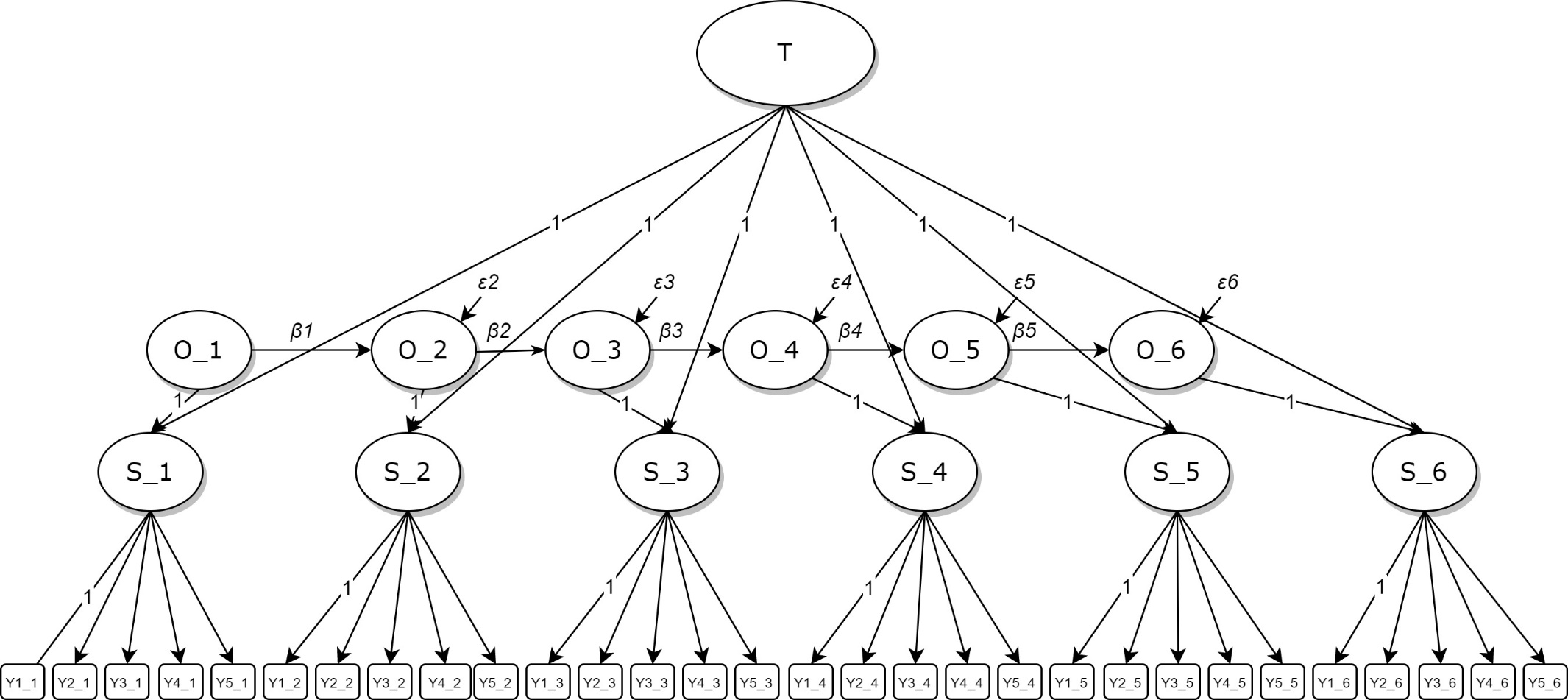 Note. T = stable trait factor. O = occasion-specific factor. S = state factor. Y = indicators of nostalgia proneness. For clarity of presentation, we do not show indicator residual variances and residual correlations.Figure 2Change in Nostalgia During University Years as a Function of Initial Level of Punishment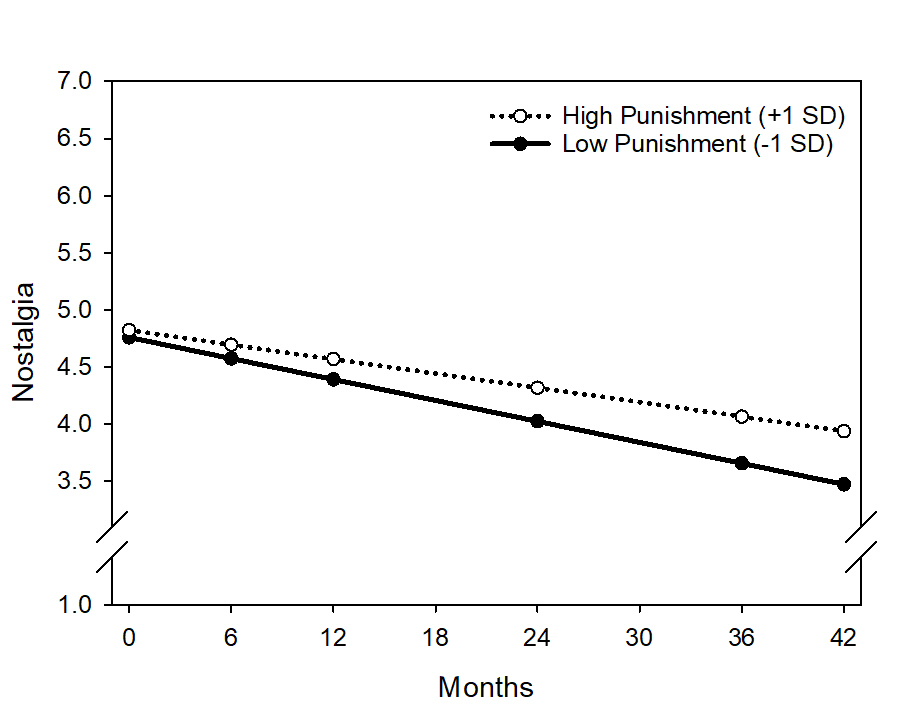 Number of ItemsMSDα ωSouthampton Nostalgia ScaleSouthampton Nostalgia ScaleSouthampton Nostalgia ScaleSouthampton Nostalgia ScaleSouthampton Nostalgia ScaleSouthampton Nostalgia ScaleT154.82 1.20 .80.83T254.60 1.22 .84.86T354.50 1.22 .85.87T454.33 1.22 .84.87T554.11 1.24 .86.87T654.13 1.18 .82.85Negative Life EventsNegative Life EventsNegative Life EventsNegative Life EventsNegative Life EventsNegative Life EventsT1T1T1T1T1T1Overall270.60 0.43.86.86Punishment70.25 0.45 .79.82Interpersonal Relationship50.65 0.63 .75.74Academic Pressure41.09 0.77 .64.66Loss60.49 0.57 .62.64Maladaptation50.74 0.61 .55.56T2T2T2T2T2T2Overall270.540.44.89.89Punishment70.180.38 .80.81Number of ItemsMSDα ωInterpersonal Relationship50.59 0.64 .71.80Academic Pressure41.02 0.73 .70.71Loss60.43 0.59 .73.74Maladaptation50.72 0.56 .49.51T3T3T3T3T3T3Overall270.53 0.45.90.89Punishment70.19 0.40 .82.84Interpersonal Relationship50.61 0.61 .70.77Academic Pressure40.93 0.68 .62.63Loss60.45 0.64 .79.80Maladaptation50.70 0.62 .61.62T4T4T4T4T4T4Overall270.46 0.42.89.89Punishment70.14 0.33 .76.78Interpersonal Relationship50.45 0.55 .75.75Academic Pressure40.94 0.74 .67.68Loss60.37 0.52 .69.71 Maladaptation50.67 0.61 .62.63T5T5T5T5T5T5Overall270.440.44.90.90Number of ItemsMSDα ωPunishment70.12 0.30 .73.74Interpersonal Relationship50.39 0.57 .79.79Academic Pressure40.94 0.84 .76.77Loss60.34 0.55 .72.74Maladaptation50.64 0.64 .65.67T6T6T6T6T6T6Overall270.40 0.45.93.93Punishment70.14 0.33 .82.83Interpersonal Relationship50.42 0.55 .81.82Academic Pressure40.65 0.70 .71.72  Loss60.40 0.57 .80.81  Maladaptation50.53 0.61 .74.75Linear modelQuadradic modelCubic modelLevel 1Nostalgiati= β0i+ β1i*Timeti+etiNostalgiati= β0i+ β1i*Timeti+ β2i *Timeti2+etiNostalgiayi= β0i+ β1i*Timeti+ β2i *Timeti2+β3i *Timeti3+etiLevel 2β0i=γ00+u0iβ1i=γ10+u1iβ0i=γ00+u0iβ1i=γ10+u1iβ2i=γ20β0i=γ00+u0iβ1i=γ10+u1iβ2i=γ20β3i=γ30MSD1234567891011SNS_14.82 1.20 SNS_24.60 1.22 .58*** SNS_34.50 1.22 .52*** .79*** SNS_44.33 1.22 .44*** .65*** .72*** SNS_54.11 1.24 .35*** .52*** .66*** .73*** SNS_64.13 1.18 .25** .51*** .57*** .68*** .71*** NLE_10.60 0.43 .08 .08 .09 .11 .16* .11 NLE_20.54 0.44 .06 .20*** .18** .18** .19** .25*** .47*** NLE_30.53 0.45 .02 .18** .21*** .16* .20** .19* .41*** .54*** NLE_40.46 0.42 .04 .12 .13* .21** .17* .12 .39*** .48*** .57*** NLE_50.44 0.44 .09 .20** .20** .20** .24*** .20* .33*** .51*** .50*** .60*** NLE_60.40 0.45 -.10 .12 .15 .23** .16 .26** .28*** .51*** .49*** .67*** .65*** Time 1Time 2Time 3Time 4Time 5Time 6Total variance (unstandardized)2.26 2.07 1.87 2.21 2.27 2.16 Trait factor variance (unstandardized)0.85 0.85 0.85 0.85 0.85 0.85 Occasion-specific factor variance (unstandardized)1.41 1.22 1.02 1.35 1.42 1.31 Proportion of variance due to trait factor (trait component).38 .41 .46 .39 .38 .39 Proportion of variance due to autoregressive occasion factor (slow-changing component)——.09 .24 .17 .22 .22 Proportion of variance due to occasion residuals (state component)——.49 .30 .44 .40 .38 Autoregressive coefficient (unstandardized/standardized)——.37/.40.61/.67.61/.53.61/.60.57/.60Estimate (SE)Estimate (SE)Estimate (SE)Estimate (SE)Model fitModel fitModel fitIntercept TimeTime2Time3-2LLAICBICLinear model4.74 (0.06)***-0.20 (0.02)***--4277.714289.714321.89Quadratic model 4.79 (0.07)***-0.32 (0.06)***0.04 (0.02)*-4272.244286.244323.78Cubic model 4.80 (0.07)***-0.42 (0.11)***0.12 (0.09)-0.02 (0.02)4271.314287.314330.21Fixed effectModel 0Model 0Model 1Model 1Model 2Model 2Fixed effectEstimate (SE)95% CIEstimate (SE)95% CIEstimate (SE)95% CIIntercept 4.49***(0.06)[4.38,4.59]4.79***(0.07)[4.66,4.92]4.79***(0.06)[4.67,4.92]Time -0.32***(0.06)[-0.44, -0.21]-0.30***(0.06)[-0.41, -0.18]Time20.04*(0.02)[0.01,0.07]0.04*(0.02)[0.01,0.07]Between-person NLE effect0.31*(0.14)[0.03,0.60]Between-person NLE effect × Time0.11* (0.06)[0.00,0.22]Within-person NLE effect0.41***(0.07)[0.28,0.54]Random effectRandom effectRandom effectRandom effectRandom effectRandom effectRandom effectσ00: Intercept variance 0.85***(0.08)[0.71,1.02]1.03***(0.10)[0.85,1.24]1.01***(0.10)[0.84,1.23]σ11: Slope variance0.09***(0.01)[0.07,0.12]0.09***(0.02)[0.06,0.11]ε: Residual variance0.69***(0.03)[0.63,0.74]0.47***(0.02)[0.43,0.51]0.46***(0.02)[0.42,0.50]Negative Life Events Domains as Predictors of Nostalgia: Estimate (SE)Negative Life Events Domains as Predictors of Nostalgia: Estimate (SE)Negative Life Events Domains as Predictors of Nostalgia: Estimate (SE)Negative Life Events Domains as Predictors of Nostalgia: Estimate (SE)Negative Life Events Domains as Predictors of Nostalgia: Estimate (SE)Fixed effectsPunishmentInterpersonal Rel.Academic PressureLossMaladaptationIntercept4.79***(0.07)4.79***(0.06)4.80***(0.06)4.79***(0.07)4.80***(0.06)Time-0.31***(0.06)-0.31***(0.06)-0.31***(0.06)-0.32***(0.06)-0.33***(0.06)Time20.04* (0.02)0.04* (0.02)0.04*(0.02)0.04*(0.02)0.04** (0.02)Between-person effect0.07(0.14)0.05 (0.04)0.17*(0.08)0.10 (0.11)0.32**(0.10)Between-person effect  Time0.13*(0.06)0.18 (0.10)0.03(0.03)0.08 (0.04)0.04 (0.04)Within-person effect0.22**(0.07)0.15**(0.04)0.18***(0.04)0.11* (0.05)0.42***(0.05)Random effectsIntercept variance1.04***(0.10)1.01***(0.10)1.01***(0.10)1.03***(0.10)1.00***(0.10)Slope variance (Time)0.09***(0.01)0.09***(0.01)0.09***(0.01)0.09***(0.01)0.08***(0.01)Residual variance0.47***(0.02)0.47***(0.02)0.47***(0.02)0.47***(0.02)0.45***(0.02)